 Comunicato stampa 
“Vento in poppa” per Progetto Oasi:
parte la raccolta fondi a sostegno del progetto

In brigantino e in catamarano: i ragazzi si preparano a una settimana di navigazione in mare aperto

Lentate sul Seveso, xxx febbraio 2023 - Un orizzonte verso cui lo sguardo può spaziare. Una ciurma con cui condividere un’esperienza di crescita e di scoperta. Un’avventura per imparare a guardare il mondo con nuovi occhi. “Nessun vento è favorevole per il marinaio che non sa a quale porto vuole approdare”, ma i ragazzi dell’associazione Progetto Oasi hanno le idee ben chiare: per loro il “Vento in poppa” inizia già a spirare e li porta a organizzare il primo evento di raccolta fondi a sostegno del progetto. Succederà il prossimo 18 marzo: l’occasione è una cena organizzata a Fenegrò, in provincia di Como, all’interno di uno spazio polifunzionale gestita dalla onlus amica Viviamo, con cui Progetto Oasi ha già avuto modo di collaborare. I ragazzi si occuperanno in prima persona della sua organizzazione, cucinando per tutte le persone che avranno il piacere di partecipare e gestendo l’accoglienza in sala. 

“Vento in poppa” è stato sostenuto anche dalla Fondazione della Comunità di Monza e Brianza attraverso il bando 2022.7 dedicato a “Autonomia e disabilità”. Associazione Progetto Oasi di Lentate sul Seveso ha ideato il progetto e l’ha presentato a Fondazione Tender to “Nave Italia” ETS, che l’ha valutato positivamente scegliendo di sostenere la metà dei suoi costi. I ragazzi avranno la possibilità di navigare per cinque giorni a bordo del brigantino “Nave Italia” della Marina Militare, che con i suoi 61 metri di lunghezza e i suoi 1.300 metri quadri di superficie velica è attualmente il più grande al mondo. 

Grazie a “Vento in poppa” i ragazzi lavoreranno sull’autonomia e sull’autostima potenziando le loro abilità comunicative e migliorando la capacità di controllare il proprio corpo in un ambiente particolarmente instabile. In mare non ci sono muri: tutti sono indispensabili alla vita di bordo e possono esserlo anche sulla terraferma. Al brigantino, su cui viaggeranno sedici ragazzi partecipando in prima persona a tutte le attività necessarie alla navigazione, si affiancherà un catamarano, che accoglierà altri otto ragazzi. Per Associazione Progetto Oasi quello in programma sul finire dell’estate non è il primo progetto di navigazione: avevano già preso dimestichezza con il mare e barche a vela un paio di anni fa grazie al progetto “Liberi come gabbiani” che, dopo alcuni weekend di formazione sul lago di Como, li aveva portati a trascorrere una settimana nel Mediterraneo. La raccolta fondi a sostegno del progetto è aperta: è possibile effettuare una donazione online oppure un bonifico intestato a Fondazione della Comunità di Monza e Brianza, Iban: IT03 Q05034 20408 000000029299, Causale: “Vento in poppa”.Per informazioni:Federica Fenaroli | Fondazione della Comunità di Monza e Brianza OnlusVia Gerardo dei Tintori, 18 - Monza | 339 1962430 | 039 3900942info@fondazionemonzabrianza.org - www.fondazionemonzabrianza.orghttps://www.facebook.com/FondazioneComunitaMB/ https://www.instagram.com/fondazionemb/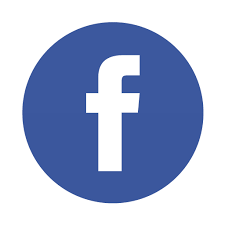 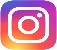 